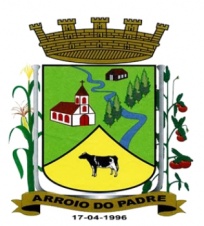 ESTADO DO RIO GRANDE DO SULMUNICÍPIO DE ARROIO DO PADREGABINETE DO PREFEITOA                                                                                                                       Mensagem 28/2016.Câmara Municipal de Vereadores                                                                                                                      Senhor Presidente                                                                                                                                                  Senhores Vereadores	Ao manifestar-lhes os meus cumprimentos nesta oportunidade em que lhes encaminho para a apreciação o projeto de lei 28/2016, faço-o com satisfação renovando minhas considerações.	O projeto de lei 28/2016 tem por finalidade alterar o Plano Plurianual do Município estabelecido pela Lei Municipal nº 1.355, de 30 de julho de 2013, no programa Temático Cuidando de Quem Precisa.	O projeto tem por objetivo estabelecer orçamentariamente o primeiro passo para reformar ou reparar e prover nova pintura da Unidade Básica de Saúde de nosso Município.	Fazem-se necessárias os serviços propostos uma vez que não é interessante deixar um prédio por muito tempo sem pequenos reparos e pintura nova para que não haja deterioração.	Não restam dúvidas de que o que se propõe atende ao interesse público e existindo os recursos para a cobertura do proposto, conforme comprovando, peço aos Senhores apoio, para que com brevidade o presente projeto de lei seja apreciado.	Nada a acrescentar no momento	Atenciosamente. 	Arroio do Padre, 10 de março de 2016.Leonir Aldrighi Baschi                                                                                                                                            Prefeito MunicipalImo. Sr.                                                                                                                                                                             Roni Rutz BuchveitzPresidente da Câmara Municipal de Vereadores                                                                                                       Arroio do Padre/RS.    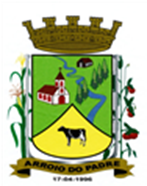 ESTADO DO RIO GRANDE DO SULMUNICÍPIO DE ARROIO DO PADREGABINETE DO PREFEITOPROJETO DE LEI Nº 28 DE 10 DE MARÇO DE 2016.Dispõe sobre a inclusão de novo Objetivo no anexo I – a) – Programas Temáticos, da Lei Municipal N° 1.355, de 30 de julho de 2013, Plano Plurianual.Art. 1° Fica criado o objetivo no anexo I – a) – Programas Temáticos, da Lei Municipal N° 1.355, de 30 de julho de 2013, que institui o Plano Plurianual 2014/2017, vinculado à Secretaria de Saúde e Desenvolvimento Social, com sua denominação e respectivo valor, conforme o anexo I desta Lei.Art. 2° Servirão de cobertura para as despesas decorrentes da criação do objetivo/meta proposto por esta Lei, recursos provenientes do superávit financeiro verificado no exercício de 2015, na Fonte de Recurso: 4521 – Piso de Atenção Básica Variável – PMAQ, no valor de R$ 81.009,14 (oitenta e um mil, nove reais e quatorze centavos), e complementação de R$ 12.644,06 (doze mil, seiscentos e quarenta e quatro reais e seis centavos), na Fonte de Recurso: 0040 – ASPS.Art. 3° Esta Lei entra em vigor na data de sua publicaçãoArroio do Padre, 10 de março de 2016.Visto TécnicoLoutar PriebSecretário de Administração, Planejamento,Finanças, Gestão e TributosLeonir Aldrighi Baschi                                                                                                                                            Prefeito MunicipalPREFEITURA DE ARROIO DO PADREESTADO DO RIO GRANDE DO SULGABINETE DO PREFEITOAnexo I – Projeto de lei 28/2016Descrição do ProgramaDescrição do ProgramaDescrição do Programa1.1 - Valor Global do Programa1.1 - Valor Global do Programa1.1 - Valor Global do Programa1.1 - Valor Global do ProgramaCódigoTítuloTítulo1.1 - Valor Global do Programa1.1 - Valor Global do Programa1.1 - Valor Global do Programa1.1 - Valor Global do Programa0107Cuidando de Quem PrecisaCuidando de Quem Precisa+ R$ 93.653,20+ R$ 93.653,20+ R$ 93.653,20+ R$ 93.653,201.2 – Indicadores Vinculados ao Programa1.2 – Indicadores Vinculados ao Programa1.2 – Indicadores Vinculados ao Programa1.2 – Indicadores Vinculados ao Programa1.2 – Indicadores Vinculados ao Programa1.2 – Indicadores Vinculados ao Programa1.2 – Indicadores Vinculados ao ProgramaDescriçãoDescriçãoUnidade de MedidaUnidade de MedidaUnidade de MedidaReferênciaReferênciaDataÍndiceAtendimentos médicos na Unidade Básica de SaúdeAtendimentos médicos na Unidade Básica de SaúdeAumentar o número de consultasAumentar o número de consultasAumentar o número de consultas2014 - 201780 %Ações do Programa Estratégia Saúde da FamíliaAções do Programa Estratégia Saúde da FamíliaAmpliara os atendimentos da Saúde FamiliarAmpliara os atendimentos da Saúde FamiliarAmpliara os atendimentos da Saúde Familiar2014 - 201795 %Atenção ao atendimento odontológicoAtenção ao atendimento odontológicoAmpliar os atendimentos dos serviços odontológicosAmpliar os atendimentos dos serviços odontológicosAmpliar os atendimentos dos serviços odontológicos2014 - 201790 %Integração dos serviços de ambulânciaIntegração dos serviços de ambulânciaIntegrar o atendimento das ambulâncias as demais ações de saúdeIntegrar o atendimento das ambulâncias as demais ações de saúdeIntegrar o atendimento das ambulâncias as demais ações de saúde2014 - 201795 %Adquirir medicamentos básicos e outrosAdquirir medicamentos básicos e outrosAquisição de medicamentos em quantidade suficienteAquisição de medicamentos em quantidade suficienteAquisição de medicamentos em quantidade suficiente2014 – 201798 %1.3 – Objetivos do Programa1.3 – Objetivos do Programa1.3 – Objetivos do Programa1.3 – Objetivos do Programa1.3 – Objetivos do Programa1.3 – Objetivos do Programa1.3 – Objetivos do ProgramaObjetivo 14:Objetivo 14:Objetivo 14:Objetivo 14:Objetivo 14:Objetivo 14:Objetivo 14:CódigoDescriçãoDescriçãoDescriçãoDescriçãoDescriçãoDescrição1714Reforma, Reparos e Pintura na Unidade Básica de SaúdeReforma, Reparos e Pintura na Unidade Básica de SaúdeReforma, Reparos e Pintura na Unidade Básica de SaúdeReforma, Reparos e Pintura na Unidade Básica de SaúdeReforma, Reparos e Pintura na Unidade Básica de SaúdeReforma, Reparos e Pintura na Unidade Básica de Saúde1.3.1 – Órgão Responsável pelo Objetivo1.3.1 – Órgão Responsável pelo Objetivo1.3.1 – Órgão Responsável pelo Objetivo1.3.1 – Órgão Responsável pelo Objetivo1.3.1 – Órgão Responsável pelo Objetivo1.3.1 – Órgão Responsável pelo Objetivo1.3.1 – Órgão Responsável pelo ObjetivoCódigoDescriçãoDescriçãoDescriçãoDescriçãoDescriçãoDescrição05Secretária de Saúde e Desenvolvimento SocialSecretária de Saúde e Desenvolvimento SocialSecretária de Saúde e Desenvolvimento SocialSecretária de Saúde e Desenvolvimento SocialSecretária de Saúde e Desenvolvimento SocialSecretária de Saúde e Desenvolvimento Social1.3.2 – Metas Vinculadas aos Objetivos (2014 – 2017)1.3.2 – Metas Vinculadas aos Objetivos (2014 – 2017)1.3.2 – Metas Vinculadas aos Objetivos (2014 – 2017)1.3.2 – Metas Vinculadas aos Objetivos (2014 – 2017)1.3.2 – Metas Vinculadas aos Objetivos (2014 – 2017)1.3.2 – Metas Vinculadas aos Objetivos (2014 – 2017)1.3.2 – Metas Vinculadas aos Objetivos (2014 – 2017)Zelar pela conservação do patrimônio público, realizando reformas, reparos e pintura no prédio da Unidade Básica de Saúde.Zelar pela conservação do patrimônio público, realizando reformas, reparos e pintura no prédio da Unidade Básica de Saúde.Zelar pela conservação do patrimônio público, realizando reformas, reparos e pintura no prédio da Unidade Básica de Saúde.Zelar pela conservação do patrimônio público, realizando reformas, reparos e pintura no prédio da Unidade Básica de Saúde.Zelar pela conservação do patrimônio público, realizando reformas, reparos e pintura no prédio da Unidade Básica de Saúde.Zelar pela conservação do patrimônio público, realizando reformas, reparos e pintura no prédio da Unidade Básica de Saúde.Zelar pela conservação do patrimônio público, realizando reformas, reparos e pintura no prédio da Unidade Básica de Saúde.1.3.2.1 – Iniciativas Vinculadas ás Metas (2014 – 2017)1.3.2.1 – Iniciativas Vinculadas ás Metas (2014 – 2017)1.3.2.1 – Iniciativas Vinculadas ás Metas (2014 – 2017)1.3.2.1 – Iniciativas Vinculadas ás Metas (2014 – 2017)1.3.2.1 – Iniciativas Vinculadas ás Metas (2014 – 2017)1.3.2.1 – Iniciativas Vinculadas ás Metas (2014 – 2017)1.3.2.1 – Iniciativas Vinculadas ás Metas (2014 – 2017)DescriçãoDescriçãoDescriçãoDescriçãoRegionalizaçãoRegionalizaçãoRegionalizaçãoRealizar processo(s) licitatório(s) visando a contratação de empresa(s) para execução de serviços com fornecimento de material, para a manutenção e conservação do prédio onde funciona a Unidade Básica de Saúde.Realizar processo(s) licitatório(s) visando a contratação de empresa(s) para execução de serviços com fornecimento de material, para a manutenção e conservação do prédio onde funciona a Unidade Básica de Saúde.Realizar processo(s) licitatório(s) visando a contratação de empresa(s) para execução de serviços com fornecimento de material, para a manutenção e conservação do prédio onde funciona a Unidade Básica de Saúde.Realizar processo(s) licitatório(s) visando a contratação de empresa(s) para execução de serviços com fornecimento de material, para a manutenção e conservação do prédio onde funciona a Unidade Básica de Saúde.Unidade Básica de SaúdeUnidade Básica de SaúdeUnidade Básica de Saúde